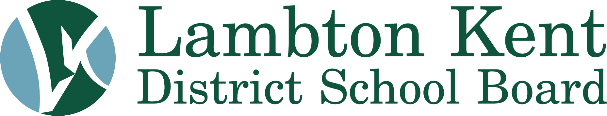 Probable COVID-19 Case Subject: Important message to Winston Churchill PS parents/guardiansChatham-Kent Public Health notified the Lambton Kent District School Board on November 23, that there is a probable case of COVID-19 in the Winston Churchill community. Chatham-Kent Public Health is working closely with the school community and is contacting any individuals (students and staff) who may have been in potential contact with the virus. Chatham-Kent/Lambton Public Health will only notify close contacts of probable or confirmed cases. If you have not been notified (either by letter or telephone call), your child has not been in close contact with a probable or confirmed case.Please note: The school remains open.Families are encouraged to remain vigilant and follow the health and safety protocols in place to mitigate the transmission of COVID-19, including completing and following the directions of the daily school screening assessment tool. Together, we will continue to support a safe operation of schools.Click on the links below to read a letter and fact sheet from Chatham-Kent Public Health.Public Health LetterFact Sheet